        COMUNE DI SEMINARA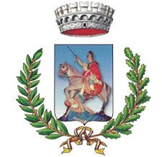              CITTA’ METROPOLITANA DI REGGIO CALABRIAAVVISO PUBBLICO PER L’ACCESSO ALLE MISURE DEL FONDO DI SOSTEGNO ALLE ATTIVITA’ ECONOMICHE, ARTIGIANALI E COMMERCIALI DEI COMUNI DELLE AREE INTERNE DI CUI AL DECRETO DEL PRESIDENTE DEL CONSIGLIO DEI MINISTRI DEL 24/09/2020 (GAZZETTA UFFICIALE n. 302 del 04/12/2020) ANNUALITA’ 2022INCENTIVI A FONDO PERDUTOPER IL SOSTEGNO ECONOMICO DELLE PICCOLE E MEDIE IMPRESE UBICANTE NEL TERRITORIO COMUNALE DI SEMINARAIL RESPONSABILE DEL SETTORE AFFARI GENERALIVisto il Decreto della Presidenza del Consiglio dei Ministri del 24/09/2020, pubblicato nella Gazzetta Ufficiale in data 04/12/2020, che disciplina la “Ripartizione, termini, modalità di accesso e rendicontazione dei contributi ai Comuni delle aree interne, a valere sul Fondo di sostegno alle attività economiche, artigianali e commerciali per ciascuno degli anni dal 2020 al 2022”; Visto, in particolare, il comma 65-ter dell'art. 1 della L. 27 dicembre 2017, n. 205, secondo cui, nell'ambito della strategia nazionale per lo sviluppo delle aree interne, presso il Dipartimento per le politiche di coesione della Presidenza del Consiglio dei ministri è istituito un fondo di sostegno alle attività economiche, artigianali e commerciali con una dotazione di 30 milioni di euro per ciascuno degli anni 2020, 2021 e 2022. Il Fondo è ripartito tra i Comuni presenti nelle aree interne con decreto del Presidente del Consiglio dei ministri, su proposta dal Ministro per il Sud e la coesione territoriale, che ne stabilisce termini e modalità di accesso e rendicontazione; Visto, inoltre, il successivo comma 65-quinquies dell'art. 1 della medesima L. 27 dicembre 2017, n. 205, così come modificato dal comma 313 dell'art. 1 della L. 27 dicembre 2019, n. 160 e dall'art. 243 del D.L. 19 maggio 2020, n. 34, convertito, con modificazioni, nella L. 17 luglio 2020, n. 77, che stabilisce che il Fondo di cui al comma 65-ter è incrementato di euro 60 milioni per l'anno 2020, di euro 30 milioni per l'anno 2021 e di euro 30 milioni per l'anno 2022, anche al fine di consentire ai Comuni presenti nelle aree interne di far fronte alle maggiori necessità di sostegno del settore artigianale e commerciale conseguenti al manifestarsi dell'epidemia da Covid-19;Tenuto conto che le agevolazioni di cui al presente avviso sono concesse ai sensi e nei limiti del regolamento (UE) n. 1407/2013 della Commissione, del 18 dicembre 2013, relativo all'applicazione degli articoli 107 e 108 del Trattato sul funzionamento dell'Unione europea agli aiuti "de minimis", del regolamento (UE) n. 1408/2013 della Commissione, del 18 dicembre 2013, relativo all'applicazione degli articoli 107 e 108.Preso atto che il D.P.C.M. 24 settembre 2020 ha previsto lo stanziamento a favore di questo Comune per l’anno 2022 di un contributo di euro 30.411,00 da destinare alle attività economiche, artigianali e commerciali che insistono sul territorio;Considerata la Deliberazione di G.C n.82  del 27/10/2023  avente ad oggetto “Linee di indirizzo per avviso pubblico in favore delle piccole e medie imprese artigiane e commerciali per la concessione di un contributo a fondo perduto in dipendenza del DPCM del 24/09/2020 (G.U. n. 302 del 04.12.2020) - Annualità 2022”, con la quale è stata data indicazione di utilizzare le somme assegnate all’Ente per sostenere economicamente iniziative che agevolino la ristrutturazione,  l'ammodernamento,l'ampliamento per innovazione di prodotto e di processo di  attività artigianali  e  commerciali,  incluse  le  innovazioni   tecnologiche indotte dalla digitalizzazione dei processi di marketing on-line e vendita  a  distanza,  attraverso  l'attribuzione  alle  imprese   di contributi in conto capitale  ovvero  l'erogazione  di  contributi  a fondo perduto  per  l'acquisto  di  macchinari,  impianti,  arredi  e attrezzature varie, per investimenti immateriali, per opere murarie e impiantistiche necessarie per l'installazione e il  collegamento  dei macchinari e dei nuovi impianti produttivi acquisiti come previsto dall’art. 4, comma II, lett. b del DPCM 24 settembre 2020;Considerato che la medesima deliberazione della giunta comunale prevede i seguenti indirizzi:"Pur garantendo la partecipazione a tutti i cittadini comunitari, residenti e non nel territorio comunale, indipendentemente dallo stato di disoccupazione, si determina di conferire priorità tramite punteggio aggiuntivo così quantificato:1)ai giovani di età fino a 40 anni non compiuti alla data di emissione del presente avviso ovvero coloro che abbiano compiuto alla medesima data anni 60 e siano attualmente inoccupati (pt. 5); 2) ai soggetti proponenti che favoriscano il lavoro femminile e/o imprese a maggioranza femminile (pt. 5);3) ai progetti che offrano beni o servizi oggettivamente ed attualmente mancanti sul territorio comunale comunque ricadenti con esattezza nell'ambito del presente elenco: rosticceria, pasticceria, pizzeria, vendita indumenti, artigianato artistico locale, lavanderia,ferramenta, produzione, commercio al dettaglio di fiori, piante, semi e/o fertilizzanti, commercio al dettaglio KM zero dei proventi dell’attività agricola, articoli per bambini e neonati, servizi anche educativi ed integrativi all’infanzia, fotografia, autolavaggio, commercio di apparecchiature informatiche, lavorazione e commercializzazione di prodotti agricoli con allocazione di un punto vendita fisico dei prodotti in questione nell'ambito del territorio comunale (sono esclusi i distributori automatici) (pt. 10); Considerato, altresì, che La Giunta comunale nel deliberato richiamato innanzi ha stabilito quale requisito di ammissibilità, pena la revoca del contributo,il mantenimento dell'attività nel territorio comunale almeno per un quinquennio dalla data di apertura;RENDE NOTOIl Comune di Seminara intende concedere, per l'annualità 2022, a titolo di contributo la somma complessiva di euro € 30.411,00a valere sui fondi assegnati al Comune medesimo in esecuzione del Decreto del Presidente del Consiglio dei Ministri del 24 settembre 2020 "Ripartizione, termini, modalita' di accesso e rendicontazione dei contributi ai comuni delle aree interne, a valere sul Fondo di sostegno alle attivita' economiche, artigianali e commerciali per ciascuno degli anni dal 2020 al 2022" per il sostegno economico alle piccole e medie imprese ubicate nel territorio nel territorio comunale di Seminara regolarmente costituiteSi indicano di seguito le norme che disciplinano l'AVVISO:ART. 1DOTAZIONE FINANZIARIA DELL’AVVISO E MODALITA’ DI RIPARTOI) La dotazione finanziaria complessiva del presente Avviso è pari ad € 30.411,00, finanziato dal Fondo  di  sostegno  alle  attivita'  economiche,artigianali e commerciali dei comuni delle aree  interne così come ripartito con DPCM 24settembre 2020 che ne ha stabilito termini, modalità di accesso e rendicontazione; II) In caso di ammissione a finanziamento di una sola istanza e/o comunque di un numero di istanze per un valore inferiore alla somma complessiva messa a bando per l’annualità 2022, il Comune di Seminara attribuirà la rimanente somma ai soggetti ammessi, proporzionalmente ai punteggi ottenuti e nel limite massimo della somma richiesta da ciascuno nella relativa domanda;IV) Laddove le domande ammesse e finanziabili superino l’ammontare complessivo delle somme messe a disposizione dal presente Avviso, il contributo verrà assegnato secondo la graduatoria stilata sulla base dei criteri di valutazione di cui al successivo art. 6 ed, in caso di parità, in ordine di presentazione delle relative domande. A tale ultimo fine, farà fede il giorno e l’ora di deposito così come risultanti dalle ricevute di accettazione e consegna della PEC di invio della domanda, laddove prescelta la modalità di invio telematica, ovvero, il timbro e l’ora di deposito apposti alla presenza del richiedente dall’Ufficio indicato nell’art. 5 dell’Avviso.  ARTICOLO2.SOGGETTI AMMISSIBILI AI BENEFICI DEL PRESENTE AVVISOI)Possono presentare domanda di ammissione al beneficio di cui al presente Avviso le piccole e medie imprese che: a) svolgano attività  economiche  attraverso  un'unità  operativa ubicata  nei  territori  del Comune,  ovvero   intraprendano   nuove attività economiche nel territorio seminarese; b) sono  regolarmente  costituite  e  iscritte  al  registro  delle imprese; c) non sono in stato di liquidazione o di  fallimento  e  non  sonosoggette a procedure di fallimento o di concordato preventivo. II) Inoltre, a pena di esclusione e revoca dal beneficio, i richiedenti all'atto di presentazione dell'istanza:non devono aver riportato condanne penali, con sentenza passata in giudicato, per reati che determinano l'incapacità a contrattare con la P.A e/o essere destinatari di provvedimenti che riguardano l'applicazione di misure di prevenzione, di decisioni civili e di provvedimenti amministrativi iscritti nel casellario giudiziale ai sensi della vigente normativa;non devono, essere colpevoli di false dichiarazioni nel fornire informazioni alla Pubblica Amministrazione;devono essere in regola con la normativa antimafia, in particolare attestante la insussistenza di cause di divieto, sospensione o decadenza previste dall'art.67 del D.Lgs. 6/9/2011 n.159 (Codice antimafia):non devono essere stati destinatari di un decreto di revoca di altro contributo di sostegno alle attività economiche erogato dal Comune di Seminara;laddove ammessi all’erogazione del contributo oggetto della presente procedura, non superare il limite degli aiuti de minimis, come definito dal regolamento UE n. 1407/2013 della Commissione del 18/12/2013.III) I soggetti che hanno già beneficiato del contributo alle precedenti annualità possono partecipare all’Avviso ma concorrerà alla ripartizione solo laddove residuino somme dalle assegnazioni ai non già beneficiari e purché, in ogni caso, la domanda venga presentata per altri e diversi interventi di cui al contributo già concesso.ARTICOLO 3PROPOSTE E CANDIDATURE FINANZIABILII) Sono finanziabili esclusivamente le proposte che rispondono ai requisiti di cui all’art. 4, comma II, lett. b) D.M. 24 settembre 2020ed in particolare le richieste di contributo per attività di ristrutturazione, ammodernamento,ampliamento per innovazione di prodotto e di processo di  attività artigianali  e  commerciali,  incluse  le  innovazioni   tecnologiche indotte dalla digitalizzazione dei processi di marketing on-line e di vendita  a  distanza,  attraverso  l'attribuzione  alle  imprese   di contributi in conto capitale  ovvero  l'erogazione  di  contributi  a fondo perduto  per  l'acquisto  di  macchinari,  impianti,  arredi  e attrezzature varie, per investimenti immateriali, per opere murarie e impiantistiche necessarie per l'installazione e il  collegamento  dei macchinari e dei nuovi impianti produttivi acquisiti;II) Sono finanziabili, altresì, le spese aventi le finalità di cui al precedente comma purché interamente documentate ed effettivamente sostenute nell’anno 2022; III) Tutte le richieste, laddove non riferibili a spese già sostenute nell’annualità 2022, debbono prevedere l’inizio delle attività funzionali entro giorni 30 dalla pubblicazione della graduatoria finale e terminare entro e non oltre il termine di ulteriori giorni 60, pena l’inammissibilità della domanda e/o comunque la revoca del contributo. È comunque riconosciuta la facoltà al proponente risultato vincitore di chiedere una proroga per la fine lavori di massimo ulteriori giorni 30 in presenza di giustificati motivi oggettivi.IV) Tutte le richieste concorrono in un'unica selezione, indipendentemente dalle tipologie.ARTICOLO 4SPESE NON AMMISSIBILII) Non sono ammissibili le seguenti spese: a) acquisto o noleggio, anche sottoforma di leasing, di beni e/o attrezzature usate; b) distributori automatici di cibi e bevande; c) macchinette da gaming, apparecchi da intrattenimento per sale di scommesse; d) acquisto o noleggio, anche sottoforma di leasing, di auto/motoveicoli,ancorché funzionali all'espletamento dell'attività.ARTICOLO 5TERMINI E MODALITA’PRESENTAZIONE DELLA DOMANDAI) Gli interessati in possesso dei requisiti potranno presentare una sola domanda utilizzando i modelli in allegato a mezzo PEC all'indirizzo protocollo.seminara@asmepec.it ovvero mediante presentazione cartacea dei medesimi presso l’Ufficio Affari Generali ubicato al piano I della Casa Comunale, indipendentemente dalla modalità di presentazione, entro le ore 12.00 del giorno 11/12/2023, rendendo uniforme dichiarazione dei requisiti detenuti ai sensi degli articoli 46 e 47 del DPR 445/2000.II) La domanda deve essere presentata, a pena di inammissibilità, salve le ipotesi di soccorso istruttori previste dalla legge, esclusivamente mediante il format di cui all’Allegato A) del presente avviso e scaricabile dal sito del Comune o ritirabile presso gli uffici comunali preposti, debitamente ed interamente compilato, sottoscritto con firma digitale e/o autografa (solo laddove la presentazione avvenga mediante deposito cartaceo) del proponente munito dei relativi poteri unitamente a copia della seguente documentazione, anch’essa sottoscritta digitalmente e/o in modo autografo: Documento d'identità del richiedente in corso di validità e copia del codice fiscale nonché copia del certificato di attribuzione della partita iva e/o visura camerale aggiornata attestante la qualifica di legale rappresentante e/o comunque documentazione idonea a comprovare la qualità di delegato all’incombente;Documento di regolarità contributiva, laddove il proponente sia tenuto;Scheda tecnica progetto secondo il format di cui all’Allegato B) del presente Avviso;Laddove la domanda abbia ad oggetto spese già sostenute nell’anno 2022, copia di tutta la documentazione contabile e nonché di consegna, compresi eventuali certificazioni;III) è facoltà del proponente allegare alla domanda ogni ulteriore documentazione, purché non in forma di autodichiarazione, volta alla dimostrazione circa la ricorrenza della sussistenza di particolari condizioni rilevanti ai fini di cui ai criteri di valutazione della domande richiesti dall’Avviso. III) Non è consentita, a pena esclusione dalla procedura, la presentazione delle domande in modalità diverse da quella indicate nei punti precedenti. IV) È ammissibile una sola richiesta di contributo per ciascun richiedente. Qualora risulti inviata più di una domanda,sarà considerata valida l'ultima istanza pervenuta entro i termini che annullerà e sostituirà quella precedentemente inviata.ARTICOLO 6.MODALITA’ E CRITERI DI VALUTAZIONEI) La valutazione delle candidature ai fini dell’assegnazione del contributo avverrà ad opera della Commissione Tecnica all’uopo nominata con apposita Delibera di Giunta Comunale da adottarsi entro il termine ultimo per la presentazione delle domande; II) Ferma l’ammissibilità della domanda e la sua ricevibilità, la valutazione avverrà sulla base dei criteri, generali e speciali, di cui rispettivamente ai successivi commi III e IV mediante i quali verrà attribuito a ciascuna domanda un punteggio massimo di punti 55; III) Criteri generali per punti massimi 40: per progetti volti all’eliminazione di barriere architettoniche e attività a favore di persone con disabilità (10 pt)per progetti relativi all’ammodernamento, anche di prodotto, di attività artigianali e/o commerciali aventi ad oggetto le eccellenze del territorio seminarese (pt 10); per progetti volti alla riqualificazione energetica, comprese attività impiantistiche, e/o comunque volti a diminuire l’impatto ambientale delle attività economiche produttive (pt 5); per progetti volti all’innovazione di prodotto e di processo di attività artigianali anche determinati l’ampliamento dell’attività economiche esercitate (pt 10) per progetti aventi ad oggetto innovazioni tecnologiche indotte dalla digitalizzazione dei processi di marketing on-line e di vendita  a  distanza (pt 5)IV) Criteri speciali per punti massimi 15: ai giovani di età fino a 40 anni non compiuti alla data di emissione del presente avviso ovvero coloro che abbiano compiuto alla medesima data anni 60 e siano attualmente inoccupati (pt. 5); ai soggetti proponenti che favoriscano il lavoro femminile e/o imprese a maggioranza femminile (pt. 5);ai progetti che offrano beni o servizi oggettivamente ed attualmente mancanti sul territorio comunale comunque ricadenti con esattezza nell'ambito del presente elenco: rosticceria, pasticceria, pizzeria, ristorazione, vendita indumenti, artigianato artistico locale, lavanderia,ferramenta, produzione, commercio al dettaglio di fiori, piante, semi e/o fertilizzanti, commercio al dettaglio KM zero dei proventi dell’attività agricola, articoli per bambini e neonati, servizi anche educativi ed integrativi all’infanzia, fotografia, autolavaggio, commercio di apparecchiature informatiche, lavorazione e commercializzazione di prodotti agricoli con allocazione di un punto vendita fisico dei prodotti in questione nell'ambito del territorio comunale (sono esclusi i distributori automatici) (pt. 5); V) è riconosciuta la facoltà alla Commissione Tecnica, nelle more del procedimento di valutazione, richiedere ai proponenti ogni chiarimento e/o integrazione documentale necessaria mediante assegnazione di un termine massimo di giorni 3 per la risposta; in caso di omessa risposta, la proposta verrà ritenuta inammissibile solo laddove avente ad oggetto l’esistenza dei presupposti e/o documentazione da prodursi a pena di inammissibilità; VI) al termine della procedura valutativa, da concludersi entro e non oltre il giorno , il Responsabile del Procedimento procederà a stilare l'elenco delle istanze ammissibili a contributo, ammissibili e non finanziabili per carenza di risorse e irricevibili/inammissibili. Si precisa che a parità di punteggio l’assegnazione delle risorse avverrà in base all’ordine di presentazione della domanda come specificato nel precedente articolo 1, comma IV dell’Avviso. VII) la graduatoria finale sarà pubblicata sull’Albo pretorio comunale in forma digitale e affissa in forma cartacea. ARTICOLO 6.MODALITÀ  DI  EROGAZIONE DEL CONTRIBUTOI) Il finanziamento concesso con il presente Avviso, ferma la disponibilità delle risorse, sarà erogato secondo le seguenti modalità: una quota pari al 20% del contributo concesso entro giorni 30 dalla pubblicazione della graduatoria di cui al precedente articolo 5; una quota pari al 60% del contributo a decorrere dalla data di fine lavori da effettuarsi entro e non oltre2mesi dal ricevimento della prima quota di acconto; una quota pari al 20%del contributo concesso a titolo di saldo da richiedere entro il ,previa presentazione del modulo di rendiconto di cui all’Allegato C del presente Avviso, debitamente compilato, sottoscritto e munito dei relativi allegati comprovanti le spese sostenute. III) Le quote di finanziamento saranno versate dal Comune di Seminara mediante accredito sull'IBAN del conto corrente bancario o postale del beneficiario dichiarato in domanda secondo il format di cui all’Allegato A dell’Avviso. Laddove per causa non imputabile all’Ente le risorse di cui al presente Avviso non dovessero essere disponibili, perché non ancora erogate dal Fondo indicato dell’art. 1, i termini di cui al precedente comma I inizieranno a decorrere dall’effettiva disponibilità delle risorse. ARTICOLO 7.OBBLIGHI A CARICO DEL BENEFICIARIOI) Il Beneficiario del finanziamento è tenuto a:a) archiviare e conservare tutta la documentazione nel rispetto dell'art. 140 del Reg.1303/2013, che consente la conservazione dei documenti oltre che in originale anche in copie autentiche o su supporti per i dati comunemente accettati, comprese le versioni elettroniche di documenti originali o documenti esistenti esclusivamente in formato elettronico;b) fornire al Comune, in qualsiasi momento, i dati e le informazioni per il monitoraggio finanziario, fisico e procedurale dell'intervento di cui al presente avviso;c) presentare la documentazione completa, nei tempi e modi stabiliti;d) rendere disponibile la documentazione a richiesta dei soggetti che esplicano l'attività di controllo di cui al successivo Articolo 9;e) comunicare tempestivamente l'intenzione di rinunciare al contributo;f) rispettare la normativa in tema di pubblicità e informazione;g) rendicontare dopo ciascuna fase di erogazione anche parziale del contributo e comunque definitivamente a saldo entro e non oltre il 30/12/2022 le spese sostenute per l'avvio dell'attività imprenditoriale coerentemente rispetto al progetto presentato, utilizzando la modulistica appositamente predisposta dall'Ente Comunale (allegato C) ed allegandovi copia di tutte le fatture e/o comunque documentazione relative alle spese ammissibili sostenute con i relativi bonifici attestanti il pagamento (i bollettini sono ammessi solo per il pagamento delle utenze); h) svolgere una specifica azione di informazione, sensibilizzazione e pubblicità del progetto finanziato dal presente Avviso se del caso apponendo la cartellonistica messa a disposizione dall’Ente; ART. 8 MODIFICHE/VARIAZIONI DEL PROGETTO I) I progetti autorizzati a seguito del presente Avviso non possono essere oggetto di modifica, salvo che per aspetti di dettaglio e/o esigenze di adeguamento prezzi; II)  In ogni caso le modifiche ai progetti devono essere autorizzate dall’Ente III) è consentito ai beneficiari, per una sola volta e in presenza di giustificate ragioni oggettivi, chiedere una proroga del termine di inizio e fine lavori per un periodo massimo di giorni 30; ARTICOLO 9CONTROLLI E MONITORAGGIOI) Le dichiarazioni rese dagli istanti nell'ambito del presente intervento saranno oggetto di verifica da parte degli organi di controllo dell'Amministrazione competente. Operatori incaricati dal Comune di Seminara (es. i vigili urbani, funzionari appositamente incaricati) potranno verificare in qualsiasi momento l'effettivo funzionamento dell'attività finanziata e la conformità della stessa rispetto al progetto ammesso a finanziamento ed i funzionari dell'area economico-amministrativa potranno, in qualsiasi momento, richiedere la documentazione inerente all’attuazione del progetto.ARTICOLO 10.REVOCHE.I) Il contributo concesso verrà revocato, con effetto immediato e possibilità dell’Amministrazione di procedere con il recupero anche coattivo nei seguenti casi:laddove il beneficiario non produca la documentazione richiesta entro i termini assegnati, o si rifiuti di sottoporre le attività avviate alle predisposte verifiche; laddove a seguito dei controlli, si verifichi che il contributo è stato erogato al beneficiario in assenza dei requisiti necessari o in presenza di false dichiarazioni; laddove il beneficiario non rispetti, in assenza di provvedimento di proroga, i termini di inizio e fine lavori; laddove il beneficiario non utilizzi parzialmente e/o integralmente il contributo assegnato. ARTICOLO 11INFORMAZIONI PER LE PROCEDURE  DI  ACCESSOI. In osservanza delle disposizioni di cui alla Legge n.241/90 e successive modificazioni ed integrazioni, si comunica quanto segue: il procedimento sarà avviato il primo giorno lavorativo successivo alla data di scadenza per la presentazione delle domande. Nessuna comunicazione ulteriore verrà data in ordine alla fase di avvio del procedimento; gli atti del presente procedimento potranno essere visionati presso il Comune di Seminara; II. Le informazioni sul procedimento potranno essere richieste al seguente indirizzo di posta elettronica: protocollo@comune.seminara.rc.it;III. Le determinazioni adottate a conclusione del presente procedimento potranno essere oggetto di impugnazione mediante ricorso in opposizione o ricorso al TAR, rispettivamente,entro 30 giorni o entro 60 giorni dalla notifica delle stesse o comunque dalla conoscenza del loro contenuto.ARTICOLO 12.TUTELA DELLA PRIVACYI. I dati raccolti con le candidature saranno trattati nel rispetto del decreto legislativo 30 giugno 2003, n. 196 e ss.mm.ii. nonché secondo quanto previsto dal regolamento UE n. 679 del 2016, esclusivamente per le finalità contenute nel presente avviso. II. Il Titolare del trattamento dei dati è il Comune di Seminara. ARTICOLO 13.DISPOSIZIONI FINALIIl presente avviso non costituisce obbligazione per il Comune di Seminara, che si riserva pertanto la facoltà, in qualsiasi fase del procedimento e per qualsiasi causa, di annullare lo stesso senza che ciò costituisca motivo di rivalsa a qualsiasi titolo da parte dei soggetti richiedenti. In caso di mancata concessione del contributo, i soggetti richiedenti non hanno diritto al rimborso di alcun onere relativo alla presente procedura, comprese le spese vive. Restano ferme le responsabilità civili, penali, amministrative e contabili dei soggetti destinatari ammessi al contributo.ARTICOLO 14.PUBBLICITA’Il presente avviso è pubblicato all'Albo Pretorio on line e sul sito web del Comune di Seminara, nonché in forma cartacea affisso all’Albo e diffuso anche tramite il servizio di messaggistica di utilità sociale info Seminara Whatsapp.ARTICOLO 15.NORME DIRINVIOI)Per tutto quanto non previsto dal presente avviso si rinvia alle disposizioni citate in premessa e/o comunque alle comunitarie, nazionali, regionali vigenti, nonché alle disposizioni dei piani e dei programmi di riferimento settoriale. 2. II) Al presente avviso sono allegati i seguenti documenti che ne costituiscono parte integrante e sostanziale del presente Avviso:Allegato A) Domanda di ammissione ai benefici con eventuale delega alla presentazionedell'istanzaAllegato B) Scheda descrittiva dell'idea progettuale.Allegato C) Modulo rendicontazione.                                                                                                                                                           Seminara, 27 novembre 2023Il Responsabile Settore Affari GeneraliDomenico Scordo